RESOLUCIONES ADOPTADAS POR EL CONSEJO POLITÉCNICO EN SESIÓN REALIZADA EL DÍA JUEVES 21 DE NOVIEMBRE DE 201313-11-330.-	Se APRUEBA el ACTA de la SESIÓN del CONSEJO POLITÉCNICO celebrada el día jueves 17 de octubre de 2013.13-11-331.-	Atendiendo el informe del Rector señor Ingeniero Sergio Flores Macías, quién manifiesta a los miembros del Consejo Politécnico que debido a las vacantes de profesores titulares que se están presentando en ESPOL, producto de las jubilaciones obligatorias y voluntarias dispuestas en la Ley Orgánica de Educación Superior, propone al pleno fundamentado en el literal n) del artículo 24 del Estatuto de la ESPOL “CONVOCAR A CONCURSO PÚBLICO DE MERECIMIENTO Y OPOSICIÓN” para nombrar a los académicos, cuyos requisitos serán concordantes al pronunciamiento de la Ley Orgánica de Educación Superior (LOES) y los presupuestos contemplados en el estatuto institucional y los reglamentos concordantes para el efecto; razón por la que solicita la autorización de la sala, lo que aprueban de consuno. Por lo que el Consejo Politécnico atribuido legal, estatutaria y reglamentariamente RESUELVE: AUTORIZAR LA CONVOCATORIA a Concurso Público de Merecimiento y Oposición para nombrar a los nuevos profesores titulares que ocuparán las treinta y cinco (35) plazas vacantes, según el cuadro detallado abajo;  así mismo ENCARGAR al Rector a conformar los Tribunales de Méritos y Oposición, quienes observarán para la selección los requisitos contemplados en la Ley Orgánica de Educación Superior, el Estatuto institucional así como los reglamentos internos.* Medio TiempoTodos los requisitos para acceder a la titularidad en la ESPOL serán señalados en las bases del respectivo concurso de méritos y oposición. De igual forma todos los participantes deberán cumplir con los requisitos establecidos en los literales a), b), c), e), f), g), h) e i) del artículo 5 de la Ley Orgánica de Servicio Público, en lo que fuere pertinente. Las materias enlistadas en el cuadro precedente son las mínimas necesarias para ser dictadas por los candidatos, sin que esto restringa la posibilidad de ser planificados en otras materias que la institución lo requiera.No se considerarán los títulos extranjeros no oficiales para el cumplimiento de los requisitos de titulación establecidos en este Reglamento.13-11-332.-		I. Se CONOCE y APRUEBA el informe de “indicadores de éxito o logros alcanzados” del “Plan Operativo Anual POA-2013 y, la Metodología del POA-2014”, presentado por el Lcdo. Washington Macías Peña, Director (E) la Unidad de Planificación Estratégica, con ayuda audiovisual a los miembros del Consejo Politécnico, cuyo contenido temático se inserta a continuación: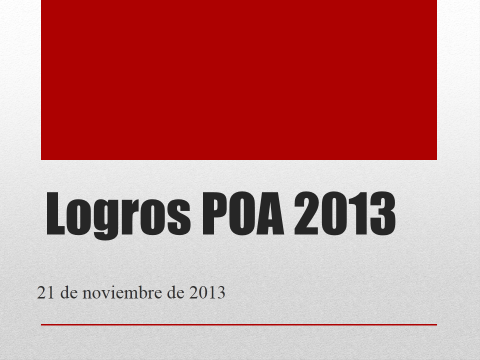 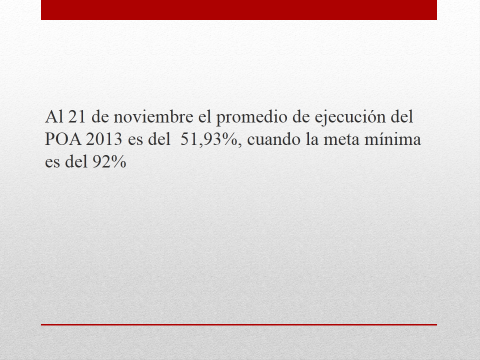 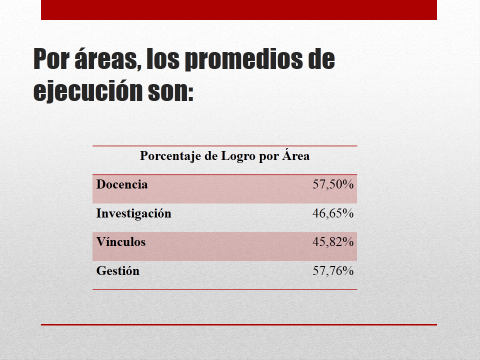 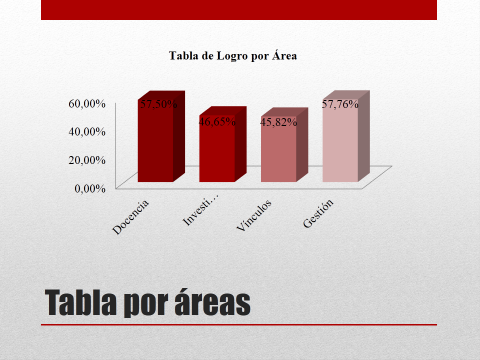 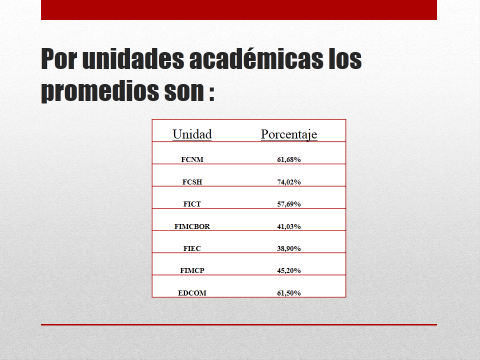 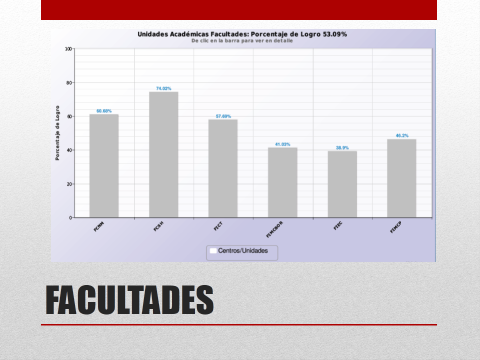 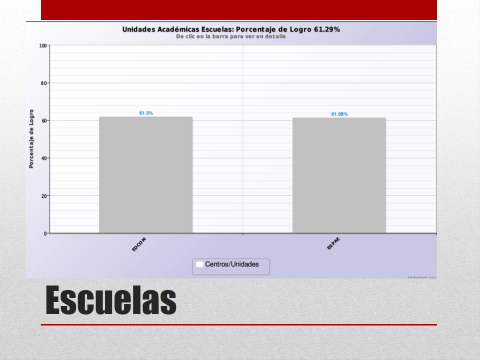 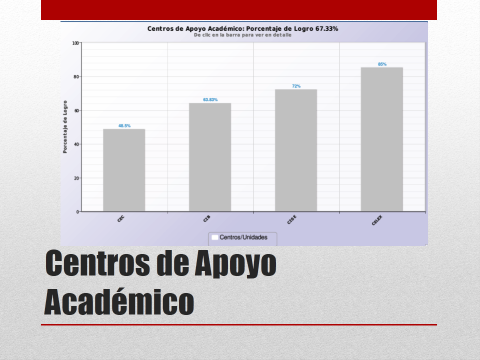 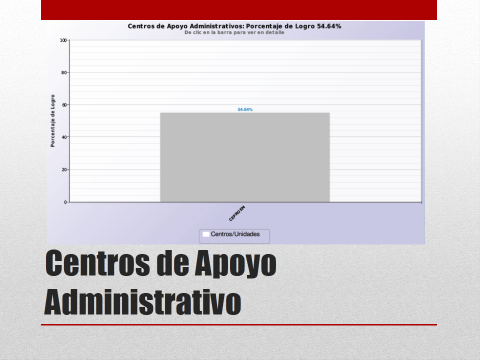 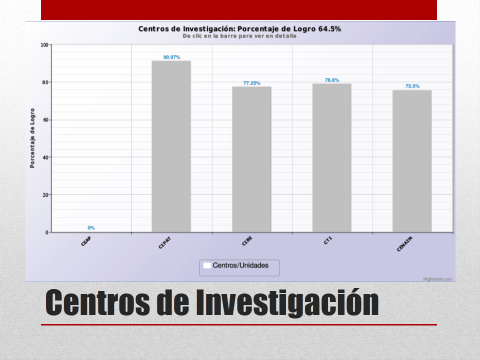 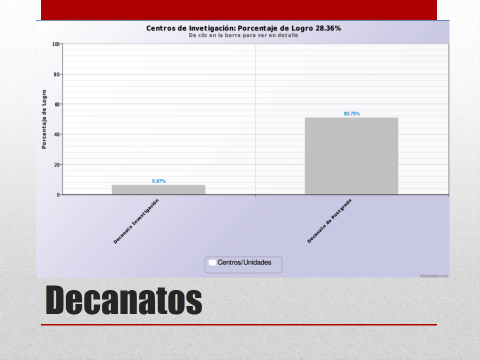 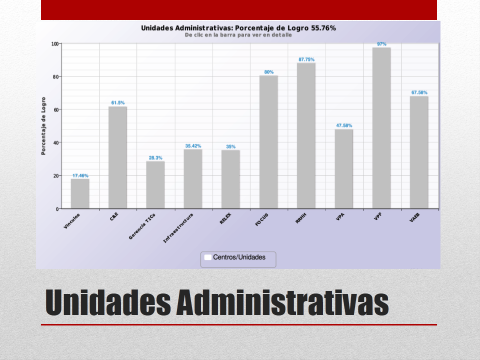 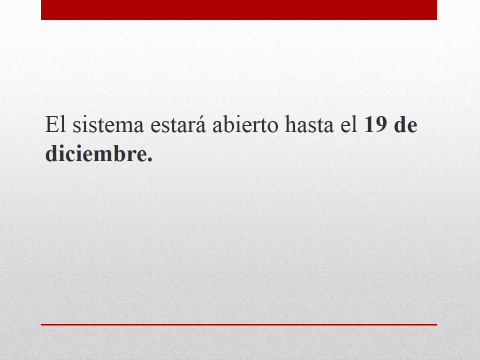 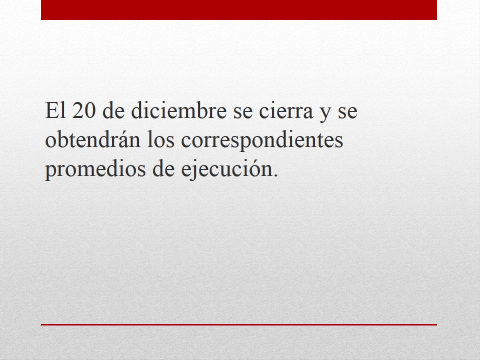 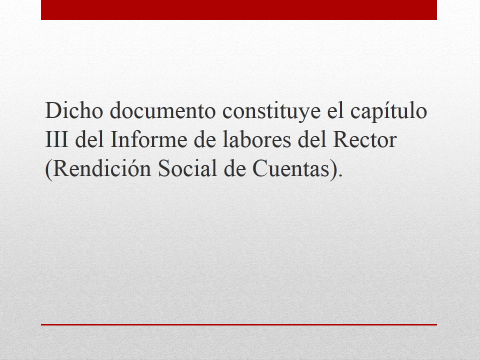 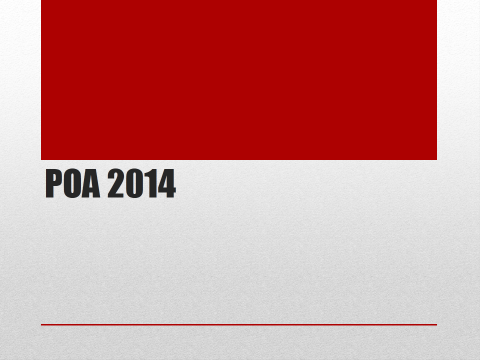 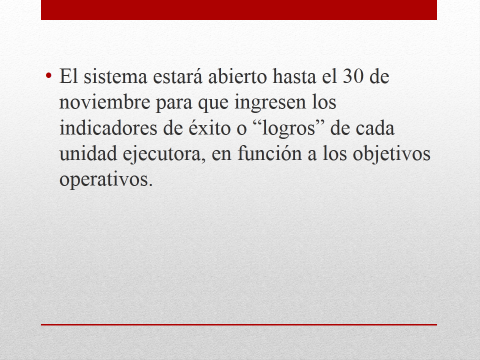 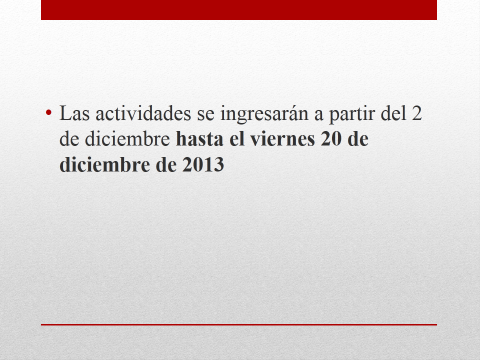 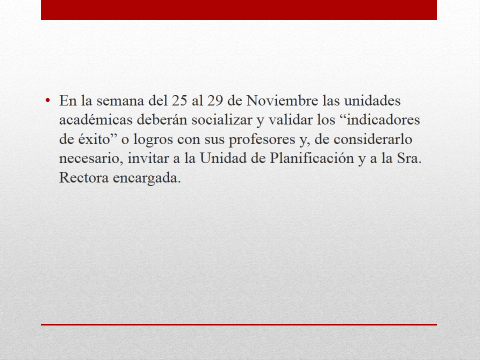 II. El Consejo Politécnico RESUELVE, asimismo, considerando que el resumen de “indicadores de éxito” o logros alcanzados del POA constituye el capítulo III del Informe de labores (Rendición Social de Cuentas) del Rector, a partir del año 2014 se establece que todas las unidades ejecutoras presenten este resumen bimestralmente.13-11-333.-	Se CONOCE el ACTA DE LA COMISIÓN ESPECIAL DE DISCIPLINA, de  octubre 28 de 2013 conteniendo el Informe (3 fs.) y su anexo (14 fs.) de la Comisión Especial de Disciplina conexo a la resolución N° 13-01-031 del Consejo Politécnico referente a la denuncia presentada por el Ing. Marcos Mendoza Vélez, respecto la presunta “emisión de una certificación con firma escaneada del Ing. Ricardo Gallegos Orta, Vicerrector Académico (e) de ese entonces” presentada al CELEX-ESPOL para matricularse en el curso de Inglés Especial por la Srta. Gladys Victoria Silva Mendoza,  estudiante de la Facultad de Ingeniería en Ciencias de la Tierra, carrera de Ingeniería Civil, matrícula N° 200224053; recomendando la sanción concordante en el literal b) del inciso tercero del artículo 207 de la Ley Orgánica de Educación Superior (LOES), con la “Pérdida de la Asignatura”; luego de las consideraciones pertinentes la sala acoge la recomendación,	Por lo que el Consejo Politécnico facultado legal, estatutaria y reglamentariamente RESUELVE: SANCIONAR en los términos que dispone la LOES con la “Pérdida de la Asignatura” a la Srta. GLADYS VICTORIA SILVA MENDOZA estudiante con matrícula N° 200224053 de la FICT carrera de Ingeniería Civil, y que sea incorporada en el expediente de la estudiante en sujeción a la resolución 13-01-031 y la actual.ABSOLVER de responsabilidad a la Srta. KARINA ELIZABETH SILVA MENDOZA, permitiéndole continuar con el proceso de graduación; y,ENCARGAR al Asesor Jurídico Dr. Eithel Armando Terán Perrazo para que independiente de esta sanción, emita un análisis respecto a qué paso debe seguirse por parte del  representante legal  respecto a denunciar  la presunción de adulterar documento público. 13-11-334.-	Se CONOCE y APRUEBA el ‘Informe de Asistencia’  en el oficio s/n de octubre 31 de 2013, dirigido al Rector Ing. Sergio Flores Macías y firmado por el Ing. Albert Espinal Santana, Director Academy Support Center/Instructor Training Center ASC/ITC, CISCO-ESPOL, en el evento “WALC 2013”, realizado en la ciudad de Managua/Nicaragua, del 14 al 18 de octubre de 2013.13-11-335.-	Se CONOCE y APRUEBA el ‘Informe de Actividades’ en el adjunto (7 fs.) del oficio s/n de noviembre 07 2013, dirigido al Rector Ing. Sergio Flores Macías y firmado por la Dra. Paola Calle Delgado, Subdecana de FIMCBOR, en el “XV Congreso Latinoamericano de Ciencias del Mar COLACMAR 2013”, realizado en Punta del Este/Uruguay, del 24 de octubre al 04 de noviembre de 2013.13-11-336.-	Se CONOCE y APRUEBA el ‘Informe de Actividades’ en el adjunto (2 fs.) del oficio FCSH-423 de noviembre 08 2013, dirigido al Rector Ing. Sergio Flores Macías y firmado por el Dr. Leonardo Estrada Aguilar, Decano de FCSH, en el “28th Congreso Anual de Economía” realizado en México/México, del 31 de octubre al 02 de noviembre de 2013.13-11-337.-	Se CONOCE y APRUEBA el ‘Informe de Actividades’, en el adjunto (1 f.) del oficio FCSH-428 de noviembre 12 de 2013, dirigido al Rector Ing. Sergio Flores Macías y firmado por el M.Sc. Washington Macías Rendón, Profesor Agregado de FCSH, en la “XLVIII Asamblea Anual de CLADEA” realizada en Río de Janeiro/Brasil, del 19 al 23 de octubre de 2013.13-11-338.-	Se CONOCE y APRUEBA el ‘Informe de Asistencia’ en el adjunto (5 fs.) del oficio s/n de noviembre 14 de 2013, dirigido al Rector Ing. Sergio Flores Macías y firmado por el M.Sc. Xavier Ochoa Chehab, Profesor Principal de ESPOL, en la “Conferencia Open Education 2013” realizada en Park City,Utah/EEUU, del 05 al 08 de noviembre de 2013.13-11-339.-	Se CONOCE y APRUEBA el ‘Informe de Participación’ en el adjunto (4fs) del oficio s/n de noviembre 15 de 2013, dirigido al Rector Ing. Sergio Flores Macías y firmado  por el M.Sc. Marco Velarde Toscano, Faculty Advisor SNAME-ESPOL, en el “2013 SNAME Annual Meeting & Expo” realizado en Bellevue, WA/EEUU, del 04 al 10 de noviembre de 2013.NOTA: Estas Resoluciones pueden ser consultadas en la dirección de Internet:www.dspace.espol.edu.ecUNIDAD ACADÉMICAUNIDAD ACADÉMICAÁREAÁREASUB-ÁREASUB-ÁREAMATERIAS *FIEC1 PROFESOR TITULARCIENCIASCIENCIASINGENIERIA DE SOFTWAREINGENIERIA DE SOFTWARE1. INGENIERIA DE SOFTWARE I.
2. INGENIERIA DE SOFTWARE II.
3. REDES DE COMPUTADORES.
4. FUNDAMENTOS DE PROGRAM.FIEC1 PROFESOR TITULARCIENCIASCIENCIASINTERACCIÓN HOMBRE MAQUINAINTERACCIÓN HOMBRE MAQUINA1. INTERACCIÓN HOMBRE MÁQUINA
2. COMPUTACIÓN Y SOCIEDAD
3. ESTRUCTURA DE DATOS
4. PROGRAMACION ORIENTADA A OBJETOS.FIEC1 PROFESOR TITULARINGENIERÍAINGENIERÍAINGENIERIA ELECTROMECANICA CON ENFASIS EN CONTROL Y AUTOMATIZACIONINGENIERIA ELECTROMECANICA CON ENFASIS EN CONTROL Y AUTOMATIZACION1. CONTROL AUTOMATICO.
2. CONTROL DE PROCESOS INDUSTRIALES. 
3. SEÑALES Y SISTEMAS.
4. MODELAMIENTO DE SISTEMAS.
5. CONTROL NO LINEAL.FIEC1 PROFESOR TITULARINGENIERÍAINGENIERÍACOMUNICACIONES MOVILES E INALAMBRICASCOMUNICACIONES MOVILES E INALAMBRICAS1. COMUNICACIONES DIGITALES.
2. PROPAGACION.
3. PROBABILIDADES Y PROCESOS ESTOCASTICOS.
4. COMUNICACIONES INALAMBRICAS.FACULTADFACULTADAREAAREASUB-AREASUB-AREAMATERIAS *FCSH1 PROFESOR TITULARADMINISTRACIÓNADMINISTRACIÓNMARKETING E INV. MERCADOSMARKETING E INV. MERCADOS1. GERENCIA DE MERCADEO
2. INVESTIGACION DE MERCADOS
3. COMPORTAMIENTO AL CONSUMIDORFCSH1 PROFESOR TITULARCIENCIAS SOCIALESCIENCIAS SOCIALESECONOMÍA CUANTITATIVAECONOMÍA CUANTITATIVA1. ECONOMETRIA I
2. ECONOMETRIA II
3. ECONOMIA MATEMÁTICAFCSH1 PROFESOR TITULARCIENCIAS SOCIALESCIENCIAS SOCIALESECONOMIA Y REGULACIÓN DE MERCADOSECONOMIA Y REGULACIÓN DE MERCADOS1. MICROECONOMIA I
2. MICROECONOMIA II
3. MICROECONOMIA IIIFCSH1 PROFESOR TITULARCIENCIAS SOCIALESCIENCIAS SOCIALESECONOMIACUANTITATIVAECONOMIACUANTITATIVA1. ECONOMETRIA I
2. ECONOMETRIA II
3. MICROECONOMIA I
4. MICROECONOMIA IIEDCOM1 PROFESOR TITULARARTESARTESDISEÑO ESTRATÉGICODISEÑO ESTRATÉGICO1. FUNDAMENTOS DE DISEÑO
2. PSICOLOGIA DEL COLOR
3. ESTRATEGIAS CORPORATIVAS EN COMUNICACIÓN
4. TALLER DE IMAGENEDCOM1 PROFESOR TITULARARTESARTESDISEÑO ESTRATÉGICODISEÑO ESTRATÉGICOTALLER DE DISEÑO ITALLER DE DISEÑO IIDISEÑO DE PACKAGINGEDCOM1 PROFESOR TITULARARTESARTESPRODUCCIÓN AUDIOVISUALPRODUCCIÓN AUDIOVISUAL TALLER DOCUMENTALCOMPOSICIÓN DE GUIONESAPRECIACIÓN CINEMATOGRÁFICAFICT1 PROFESOR TITULARINGENIERÍAINGENIERÍAHIDRAÚLICA Y FLUIDOSHIDRAÚLICA Y FLUIDOS1. HIDRAÚLICA
2. MECÁNICA DE FLUIDOS
3. OBRAS HIDRAÚLICAS
4. HIDROLOGÍAFICT1 PROFESOR TITULARINGENIERÍAINGENIERÍAING. CIVIL Y CONSTRUCCIÓNING. CIVIL Y CONSTRUCCIÓN1. CONSTRUCCIÓN SUSTENTABLE
2. ANALISIS DE COSTO DE OBRAS
3. INSTALACION Y PROGRAMACIÓN DE OBRAS
4. DIBUJO TECNICO Y PLANOSFICT1 PROFESOR TITULAR*INGENIERÍAINGENIERÍAPETRÓLEOSPETRÓLEOS1. PERFORACIÓN
2. ESTIMULACIÓN Y REACONDICIONAMIENTO DE POZOS
3. COMPLEMENTACIÓNFICT1 PROFESOR TITULARINGENIERÍAINGENIERÍADINÁMICA Y RESISTENCIA DE SUELOSDINÁMICA Y RESISTENCIA DE SUELOS1. TERMODINÁMICA
2. RESISTENCIA
3. ESTÁTICA/DINÁMICAFICT1 PROFESOR TITULARINGENIERÍAINGENIERÍAAMBIENTE Y TRATAMIENTO DE AGUA Y SÓLIDOSAMBIENTE Y TRATAMIENTO DE AGUA Y SÓLIDOS1. ING. SANITARIA
2. ING. AMBIENTAL
3. TRATAMIENTO DEL AGUA
4. TRATAMIENTO DE DESECHOSFICT1 PROFESOR TITULARINGENIERÍAINGENIERÍAGEOLOGIAGEOLOGIA1. SISMICA 2D
2. SEDIMENTOLOGIA
3. GEOLOGIA MARINA
4. GEOLOGIA ESTRUCTURAL Y DEL PETRÓLEOFICT1 PROFESOR TITULARINGENIERÍAINGENIERÍAGEOLOGIAGEOLOGIA1. GEOFISICA
2. GEOQUIMICA
3. TECTONICA
4. GEOLOGIA DEL PETRÓLEOESPAE1 PROFESOR TITULARADMINISTRACIÓNADMINISTRACIÓNNEGOCIOS INTERNACIONALESNEGOCIOS INTERNACIONALES1. FINANZAS INTERNACIONALES
2. NEGOCIOS INTERNACIONALES
3. ECONOMIA INTERNACIONALFCNM1 PROFESOR TITULARCIENCIASCIENCIASESTADÍSTICA ESTADÍSTICA 1. DISEÑO EXPERIMENTAL
2. MODELOS LINEALES GENERALIZADOS
3. BIOESTADISTICAFCNM1 PROFESOR TITULARCIENCIASCIENCIASMATEMÁTICASMATEMÁTICAS1. SISTEMAS DINAMICOS
2. PROCESOS ESTOCASTICOS
3. MODELOS MATEMATICOS
4. BIOESTADISTICAFCNM1 PROFESOR TITULARCIENCIASCIENCIASQUÍMICAQUÍMICA1. QUIMICA I y II
2. QUIMICA ANALÍTICA
4. BIOQUIMICAFCNM1 PROFESOR TITULARCIENCIASCIENCIASQUÍMICAQUÍMICA 1. QUIMICA I Y II
2. QUIMICA ANALÍTICA
4. BIOQUIMICAFACULTADAREAAREASUB-AREASUB-AREAMATERIAS *FIMCBOR1 PROFESOR TITULARCIENCIASCIENCIASBIOLOGÍABIOLOGÍA1. PRODUCCION DE CRUSTACEOS
2. EXTENSIONISMO
3. TECN. PESQUERA
4. BIOQUIMICAFIMCBOR1 PROFESOR TITULARCIENCIASCIENCIASING. OCEÁNICAING. OCEÁNICA1. MANEJO DE HUMEDALES
2. MANEJO DE RECURSOS NATURALESFIMCBOR1 PROFESOR TITULARCIENCIASBIOLOGÍA MOLECULAR1. BIOQUIMICA
2. BIOLOGIA
3. BIOLOGIA MOLECULAR MICROBIANA
4. ENZIMOLOGÍAFIMCBOR1 PROFESOR TITULARINGENIERÍAING. NAVAL1. MAQ. MARITIMA 
2. CONSTRUCCIÓN NO METALICA
3. CONSTRUCCION METALICA
4. CORROSION Y PROTECCIÓNFIMCBOR1 PROFESOR TITULARINGENIERÍAING. NAVAL1. DISEÑO DE BUQUES I
2. DISEÑO DE BUQUES II
3. HIDRODINÁMICAFIMCBOR1 PROFESOR TITULARCIENCIASING. OCEÁNICA1. OCEANOGRAFIA DE LA REGIÓN ECUATORIAL
2. ECOLOGIA GENERAL
3. OCEONAGRAFIA FISICAFIMCP1 PROFESOR TITULARCIENCIASSUELOS Y NUTRICIÓN VEGETALBOTÁNICA GENERAL, FISIOLOGÍA VEGETAL, BOTANICA SISTEMATICAFIMCP1 PROFESOR TITULARINGENIERÍAMATERIALES Y PROCESOS DE TRANSFORMACIÓNCIENCIAS DE MATERIALES, MATERIALES INDUSTRIALESFIMCP1 PROFESOR TITULARINGENIERÍACALIDAD Y SEGURIDAD ALIMENTARIAPLANEAMIENTO ALIMENTARIO Y NUTRICIÓN, SANIDAD E HIGIENE ALIMENTARIAFIMCP1 PROFESOR TITULARINGENIERÍATERMOFLUIDOS MECÁNICA DE FLUIDOS I Y II, DINÁMICA DE FLUIDOS COMPUTACIONALFIMCP1 PROFESOR TITULARINGENIERÍAINVESTIGACIÓN DE OPERACIONES Y CALIDADPRODUCCIÓN I Y II, SIMULACIÓNFIMCP1 PROFESOR TITULARINGENIERÍABIOTECNOLOGÍA Y MEJORAMIENTO VEGETALINTROD. A LA ING. AGROPECUARIA, LAB. BIOQUIMICA ALMENTARIA, MICROBIOLOGÍA